CỘNG HÒA XÃ HỘI CHỦ NGHĨA VIỆT NAMĐộc lập – Tự  do – Hạnh phúc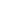 Ninh Bình, ngày……tháng……năm 202…ĐƠN XIN THÔI HỌC              Kính gửi: Thầy Hiệu trưởng trường Đại học Hoa LưPhòng Chính trị & Công tác học sinh, sinh viênTrưởng Khoa:……………………………………………..Em tên là:………………………………………….MSSV:……………………..Sinh ngày……tháng……. năm ………..	Tại:……………………………………Hiện đang học lớp:……………………..	Khoa:…………………………………Hộ khẩu thường trú:…………………………………………………………….Số điện thoại liên hệ:……………………………………………………………...Kính đề nghị Thầy Hiệu trưởng cho phép em được thôi học.Lý do:…………………………………………………………………………….……………………………………………………………………………………Em cam kết thực hiện đầy đủ các quy chế, quy định hiện hành của Bộ Giáo dục – Đào tạo và của Trường, thanh toán các khoản nợ với Khoa, Nhà trường (nếu có) trước khi thôi học.Rất mong nhận được sự đồng ý của Ban Giám Hiệu.Trân trọng cảm ơn!Thời gian P.CT&CTHSSV nhận đơn: ......../........./20......Người nhận(Ký và ghi rõ họ tênÝ kiến của gia đìnhNgười làm đơn(Ký và ghi rõ họ tên)Xác nhận của chính quyền địa phươngXác nhận của Khoa